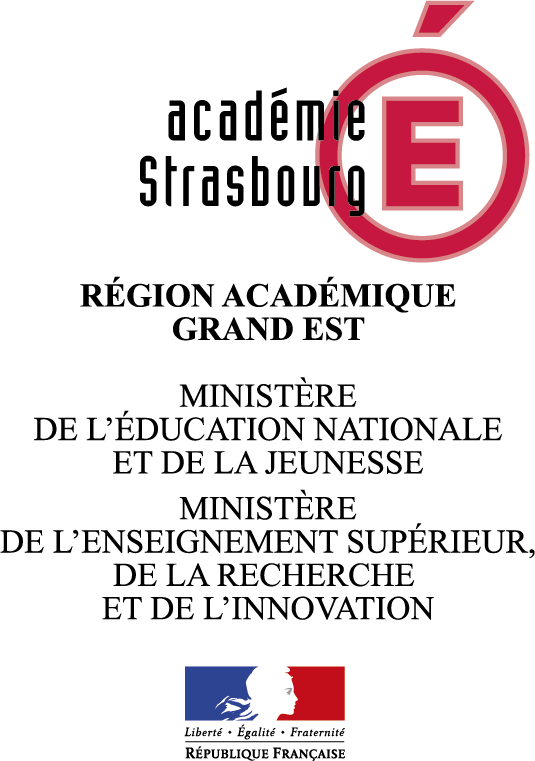 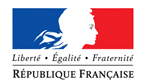 dossier à adresser avant le 1er mai 2020 au LEGT Schuré – 2 rue du Lycée – BP 50066 – 67142 BARR CEDEXNOM et Prénom de l'élève : ………………………………………………………………………………………………………...Date de naissance : ..………………………………………………………………………………………………………………....Adresse complète : …………………………………………………………………………………………………………................Téléphone Domicile: ………………………………..  Téléphone portable : …….………………….../…………….……………..Adresse Mail : ……………………………………………………/……………………………………………………………............Club d'appartenance (si affilié(e) à ) : N° de licence (si affilié(e) à ) :Niveau de ski :MOTIVATIONS DE L'ELEVE………………………………………………………………………………………………………………………………………..………………………………………………………………………………………………………………………………………..………………………………………………………………………………………………………………………………………..    1.  PROFESSEUR PRINCIPAL L'élève a-t-il les potentialités suffisantes pour réussir à mener de front une option sportive et un cursus secondaire ?………………………………………………………………………………………………………………………………………..………………………………………………………………………………………………………………………………………..L'élève est-il prêt à consentir un effort soutenu et régulier ? ……………………………………………………………………………..Attitude en cours, participation, discipline : ………………………………………………………………………………………………Nom et signature du professeur principal :    2.  AVIS DU PROFESSEUR D'EPSQualités relationnelles (sens de l'équipe – prise de responsabilité – autonomie) : ……………………………………………………………………………………………………………………………………………………………………………………………………………..………………………………………………………………………………………………………………………………………..Investissement (goût de l'effort – motivation – ténacité – volonté) : ………………………………………………………………………………………………………………………………………………………………………………………………………………..………………………………………………………………………………………………………………………………………..APS (pratique UNSS – club sportif…) : …………………………………………………………………………………………………Nom et signature du professeur d'EPS :3.  AVIS DE L'ENTRAINEUR OU DU MONITEUR DU CLUBSur les qualités physiques et techniques et sur la motivation du candidat : ………………………………………………………………………………………………………………………………………..………………………………………………………………………………………………………………………………………..………………………………………………………………………………………………………………………………………..………………………………………………………………………………………………………………………………………..………………………………………………………………………………………………………………………………………..………………………………………………………………………………………………………………………………………..Nom et signature de l'entraîneur :AVIS GENERAL SUR LE PROFILTrès favorable		Favorable		Sans avis	(rayer les mentions inutiles)								Visa du Chef d'établissement :PIECE A JOINDRE AU DOSSIERcertificat médical de non contre-indication à la pratique sportiveEtablissement d'origineEtablissement demandéLycée Edouard Schuré2 rue du Lycée – BP 5006667142 BARR CedexINTERNAT	□	OUI                                              □            NON